FICHE D’INSCRIPTION VOLLEY BALL 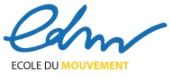 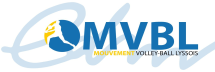 Nom :                                                                                    Prénom :Date de naissance                                                         Taille du T shirt : Adresse :Code postal : ___________________   Ville :Nom et ville de l’établissement scolaire fréquenté : Nombre de frères :                   Dates de naissance : Nombre de sœurs :                  Dates de naissance : Adresse E-mail : Tél. : Domicile :                                                                 Tél. travail : Portable Maman:                                                            Portable Papa: Profession du père : Nom et adresse de l’entreprise Profession de la mère : Nom et adresse de l’entreprise : 
 Votre enfant a-t-il des contres indications médicamenteuses et autres allergies ?       OUI            NONSi oui, précisez :Pourriez-vous être sponsor ou mécène personnellement et via votre entreprise ?      OUI               NON       Pourriez-vous participer à la vie du club ?  (organisation d’évènements, buvette,......)                       OUI              NON       
J’autorise la diffusion de photo pour les documents du club et sur le site internet :     OUI              NONLes informations recueillies sont nécessaires pour votre adhésion. Elles font l’objet d’un traitement informatique et sont destinées uniquement au secrétariat de l’association sauf avis contraire de votre part (ci après). En application des articles 39 et suivants de la loi du 6 janvier 1978 modifiée, l’adhérent bénéficie d’un droit d’accès et de rectification aux informations qui le concerne. J’autorise la diffusion de mes coordonnées aux partenaires du club :                              OUI              NONACTIVITES (cocher l’activité – entourer le jour et/ou  l’endroit)VOLLEY COMPETITION  au tarif de 178 € l'année                    (2008-2009) Poussins                                    (2006-2007)  Benjamin(e)s______________     (2004-2005)  Minim(e)s_______________(2002-2003)  Cadet(te)s________________(1999-2000-2001)  Junior(e)s_______________(1998-.........)  Senior(e)s_________________VOLLEY Loisirs  au tarif de 120 € l'année                VOLLEY POUSSINS (2008-2009) au tarif de 178€ l’année        Jules ferry                                   Jeanne d’Arc GRAINES DE VOLLEYEURS  (2010-2011) au tarif de 168€ l’année                Jules ferry                                   Jeanne d’Arc Bon à savoir: Vous pouvez payer votre inscription en plusieurs fois, à condition d'établir les chèques en indiquant au verso les dates de débits souhaitées (ne pas dépasser le mois de mars).
Les chèques vacances ANVC et Coupon Sport sont acceptés.
Vos comités d'entreprise peuvent participer en prenant en compte une partie de l'inscription.
Une réduction est accordée à compter du troisième enfant inscrit, soit moins 15% sur la totalité.
Le mécénat permet de réduire ses impôts et d'aider le club. Pour les particuliers: 66% du montant du don et pour les entreprises 60%.   ATTENTION : Si votre enfant a une activité sur l’Ecole Jeanne d’Arc à ROUBAIX, nous vous demandons de ne pas sonner pour entrer dans l’enceinte du collège, mais d’attendre un membre de notre équipe. Pour des raisons de sécurité, les parents ne sont pas admis dans l’enceinte de l’établissement.
Renseignements  Mélanie 09 80 94 04 13 - 06 46 61 23 51/ edm.volleyball@gmail.comPaiement :    MONTANT DE LA COTISATION : ____________Chèque vacance : _______________________________________Coupon sport   : _________________________________________                        Espèces : ______________________________________________Chèque : ______________________________________________